MathsOutcomes –I can show numbers to 5 using concrete resourcesI can match numeral and quantity to 5I can say one number name for each itemI can quickly say how many there are (up to 3) SubitiseI can solve some simple problems with numbers to 5I can count to 5 reliablyI can start to count beyond 5I can join in with number rhymesI am starting to compare quantities using non-standard vocabulary I can start to continue and copy patternsI can talk about and explore 2D shapes using informal and mathematical language: ‘sides’, ‘corners’; ‘straight’, ‘flat’, ‘round’.Daily Maths Meeting -   Days of the week, months of the year, yesterday, today, tomorrow, weather, subitising to 5, counting to 20 and back from 10, one more and one less.Specific activities – WhiteRose Maths Medium Term PlanBlock 1- Match, Sort and CompareBlock 2: Talk about Measure and patterns.Block 3: Its me 1.2.3Maths enhanced provision – Activities Writing numbers, sorting activities, maths unit with acitivites, maths games, maths stones, repeating patterns, shape tapping, maths jigsaws, peg boards for making pictures and patterns, measuring activities, weighing scales in home corner, measuring ingrediants when baking or making playdough.MathsOutcomes –I can show numbers to 5 using concrete resourcesI can match numeral and quantity to 5I can say one number name for each itemI can quickly say how many there are (up to 3) SubitiseI can solve some simple problems with numbers to 5I can count to 5 reliablyI can start to count beyond 5I can join in with number rhymesI am starting to compare quantities using non-standard vocabulary I can start to continue and copy patternsI can talk about and explore 2D shapes using informal and mathematical language: ‘sides’, ‘corners’; ‘straight’, ‘flat’, ‘round’.Daily Maths Meeting -   Days of the week, months of the year, yesterday, today, tomorrow, weather, subitising to 5, counting to 20 and back from 10, one more and one less.Specific activities – WhiteRose Maths Medium Term PlanBlock 1- Match, Sort and CompareBlock 2: Talk about Measure and patterns.Block 3: Its me 1.2.3Maths enhanced provision – Activities Writing numbers, sorting activities, maths unit with acitivites, maths games, maths stones, repeating patterns, shape tapping, maths jigsaws, peg boards for making pictures and patterns, measuring activities, weighing scales in home corner, measuring ingrediants when baking or making playdough.LiteracyOutcomes –I can write some letters from my name correctly.I can say the initial sounds in some wordsI can write some initial soundsI can write my own nameI can use marks and letter to writeDaily Literacy - Name writing and CVC word writing, mark making, letter formation, RWI sessions.Specific activities - All about me booklet- writing name, hair and eye colour, things they like and dislike, family, age.Owl Babies- labellingRain before rainbowsEnhanced Provision - Writing recipes, lists, alphabet jigsaws, CVC making words using jigsaws, stone letters to make words and match initial sounds, chalk writing outside, play dough letters, find letters in the sand, reading books linked to topic.LiteracyOutcomes –I can write some letters from my name correctly.I can say the initial sounds in some wordsI can write some initial soundsI can write my own nameI can use marks and letter to writeDaily Literacy - Name writing and CVC word writing, mark making, letter formation, RWI sessions.Specific activities - All about me booklet- writing name, hair and eye colour, things they like and dislike, family, age.Owl Babies- labellingRain before rainbowsEnhanced Provision - Writing recipes, lists, alphabet jigsaws, CVC making words using jigsaws, stone letters to make words and match initial sounds, chalk writing outside, play dough letters, find letters in the sand, reading books linked to topic.Communication and LanguageOutcomes –I can follow a one or two part instructionI enjoy joining in at group times and story timesI can talk to others and take it in turns to speakI can express a point of viewI can use talk to share what I thinkI can use a sentence of 4-6 wordsI can use speech as a way of starting to express myselfI can talk about stories I have heardI can talk about stories I have heardI can join in with familiar rhymes and songs (and some patterned stories)I can hear and say initial sounds for wordsI can say the sound for some letters (e.g. from my name or familiar names- Mum, Dad, etc.)I can spot and suggest rhymesI can count or clap syllables in a wordI can start to orally blend words (e.g. adult says m-a-n and child says man or point to the correct picture)Specific activities - Retelling of familiar fairy tales using puppets, pictures and costumes.I like and don’t like senetnces realted to diiferent food, toys etc using sentence stems to express opinions.RWI: Daily sessions varioud groups from Set 1 sounds, Reading 1:1  books and additional flash card phonics throughout the day.Poetry Basket – practice poems and record- performance poetry.All about me unitAll about meMany thingsDown is the EarthFive Little PumpkinsLeaves are fallingC&L Enhanced Provision – Role play area- Home Corner, writing opportunities in area with recipe books and healthy eating, mixing the ingredients to make something healthy Autumn  1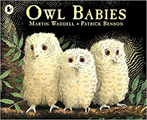 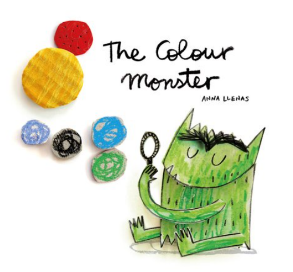 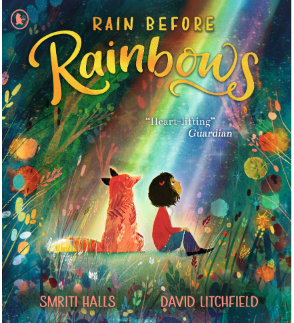 Autumn  1PSEDOutcomes –I can play with one or more children cooperativelyI can start to talk about the way I feelI am starting to become more confident when things are new (dealing with the transition)I am showing an awareness of rules and how to behave in the classroomI can toilet myselfI can talk about feelings (happy, sad, angry)I can choose what I need to complete a goal (short term)I am starting to follow instructionsSpecfic activities.Playing games with children and involving children to share and take turns with each other.Circle times.Introduce rules of the classroomClassroom rules Welcome poster.RHE: Ten TenPSED Enhanced Provision –Feelings table with different emotions, different books realted to emotions, self regulating sensory items- pop its, rainbows, colourful timers.Expressive Arts and DesignOutcomes –I can start to join materials togetherI can explore art materials and colour mixing freelyI can develop my own ideas for artI can develop my own ideas for art and start to talk about them (with adult support)I can start to develop my own stories linked to what I know through role & small world playDaily -Role play area/Small World area/ Construction small and large-. Cut and stick resources, ribbon, feathers, pipe cleaners, tape/masking tape, tissue paper.Children to take pictures of their models and creations.Singing and dancing- Go Noodle and outdoor music areaPhysical DevelopmentOutcomes –I can climb stairs using alternate feetI can develop movement (using age appropriate bikes, scooters etc.)I can work with others to manage large itemsI show a preference for a dominant hand with a comfortable pencil gripI can draw a picturePut the objectives from the sessions here from Get Set 4 PE.Expressive Arts and DesignOutcomes –I can start to join materials togetherI can explore art materials and colour mixing freelyI can develop my own ideas for artI can develop my own ideas for art and start to talk about them (with adult support)I can start to develop my own stories linked to what I know through role & small world playDaily -Role play area/Small World area/ Construction small and large-. Cut and stick resources, ribbon, feathers, pipe cleaners, tape/masking tape, tissue paper.Children to take pictures of their models and creations.Singing and dancing- Go Noodle and outdoor music areaPE: Dance Unit 2 Get Set 4 PE11.9.23 Sports day Practise. Children will participate in various races and practise following the rules expected for this.11.9.23Sports Day Children will participate in various races and use the skills learnt from PE practise session.Introduction to PE Unit 2 Lesson 1: People who help us. To move around safely in a space.Lesson 2: Friends and family. To follow instructions and stop safely.Lesson 3:  Houses and Homes. To stop safely and develop control when using equipment.Lesson 4: Morning time. To follow instructions and play safely as a group.Lesson 5: At the shops. To follow a path and take turns.Lesson 6: Dinner Time. To work co-operativly with a partner.. Key SkillsPhysical: run, jump, throw, catch, roll, skip.Social: work safely, co-operation, support others, communication.Emotional: honesty, confidence, perseverance, determination.Thinking: comprehension, make decisions, creativity.Design & TechnologyPE: Dance Unit 2 Get Set 4 PE11.9.23 Sports day Practise. Children will participate in various races and practise following the rules expected for this.11.9.23Sports Day Children will participate in various races and use the skills learnt from PE practise session.Introduction to PE Unit 2 Lesson 1: People who help us. To move around safely in a space.Lesson 2: Friends and family. To follow instructions and stop safely.Lesson 3:  Houses and Homes. To stop safely and develop control when using equipment.Lesson 4: Morning time. To follow instructions and play safely as a group.Lesson 5: At the shops. To follow a path and take turns.Lesson 6: Dinner Time. To work co-operativly with a partner.. Key SkillsPhysical: run, jump, throw, catch, roll, skip.Social: work safely, co-operation, support others, communication.Emotional: honesty, confidence, perseverance, determination.Thinking: comprehension, make decisions, creativity.ArtLesson 1: Self Portraits.Children will be learning to add white to a colout to lighten it, Children will have a base colour of orange, pink or brown and will then add white until they feel thet the colour has a resemblance of their own skin tone. They will then use this to make te shape of their face (oval) and colour it. Once dry the children will use mirrors to look at their features they will then mix or find the colour and use it to paint on their features.PE: Dance Unit 2 Get Set 4 PE11.9.23 Sports day Practise. Children will participate in various races and practise following the rules expected for this.11.9.23Sports Day Children will participate in various races and use the skills learnt from PE practise session.Introduction to PE Unit 2 Lesson 1: People who help us. To move around safely in a space.Lesson 2: Friends and family. To follow instructions and stop safely.Lesson 3:  Houses and Homes. To stop safely and develop control when using equipment.Lesson 4: Morning time. To follow instructions and play safely as a group.Lesson 5: At the shops. To follow a path and take turns.Lesson 6: Dinner Time. To work co-operativly with a partner.. Key SkillsPhysical: run, jump, throw, catch, roll, skip.Social: work safely, co-operation, support others, communication.Emotional: honesty, confidence, perseverance, determination.Thinking: comprehension, make decisions, creativity.MusicPE: Dance Unit 2 Get Set 4 PE11.9.23 Sports day Practise. Children will participate in various races and practise following the rules expected for this.11.9.23Sports Day Children will participate in various races and use the skills learnt from PE practise session.Introduction to PE Unit 2 Lesson 1: People who help us. To move around safely in a space.Lesson 2: Friends and family. To follow instructions and stop safely.Lesson 3:  Houses and Homes. To stop safely and develop control when using equipment.Lesson 4: Morning time. To follow instructions and play safely as a group.Lesson 5: At the shops. To follow a path and take turns.Lesson 6: Dinner Time. To work co-operativly with a partner.. Key SkillsPhysical: run, jump, throw, catch, roll, skip.Social: work safely, co-operation, support others, communication.Emotional: honesty, confidence, perseverance, determination.Thinking: comprehension, make decisions, creativity.MusicPD Enhanced Provision – Threading, cutting, weaving, playdough, Fine Motor activities. Begin to form letters correctly Handle tools, objects, construction and malleable materials with increasing control, Encourage children to draw freely. Holding Small Items / Button Clothing / zips Pen Disco, cutting Skills, fine motor skills- cutters, play dough making, balance bikes, nuts and bolts, golf teas, hammering, threading beads patterns. Large wooden blocks, obstacle courses, carrying blocks safely, large and small balls and cones.EAD Enhanced Provision – PD Enhanced Provision – Threading, cutting, weaving, playdough, Fine Motor activities. Begin to form letters correctly Handle tools, objects, construction and malleable materials with increasing control, Encourage children to draw freely. Holding Small Items / Button Clothing / zips Pen Disco, cutting Skills, fine motor skills- cutters, play dough making, balance bikes, nuts and bolts, golf teas, hammering, threading beads patterns. Large wooden blocks, obstacle courses, carrying blocks safely, large and small balls and cones.Understanding the WorldOutcomes –I can talk about the different jobs people doI can name some members of my family and talk about themI can talk about myself and some of the ways I have changedI can explore the world around me with all my senses I can be accepting and positive about people’s differencesI know there are different countries in the worldI can talk about what I can see outside using a wide vocabularyI can change materials e.g. adding water to cornflour, mixing paint etc.I am using my imagination in play to help me role play and create small world set ups.I can remember most of a song to singI can make up my own “silly” songsI can remember and sing songsI can start to match the melody and pitch of othersI can talk about their own feelings, experiences of being known and called by name.   I can  recognise some phrases from the Psalms which tell about God’s love for them.I will  begin to talk about my own experiences and feelings of being welcomed. I will begin to say what I wonder about how I can make others feel welcome.I will begin to recognise some religious signs and symbols used in baptism. I will begin to use some religious words and phrases from the Rite of Baptism.History:  Today, tomorrow and yesterday in every day language and related to time in maths.Geography: RE: MyselfTalk about the importamce of a name and circle time- who gave you your nameMake hearts with God loves and child writes their name and make a collage heartDraw a picture and write who is precious to themPractice prayer and prayer leader responsibilitiesClass liturgies,Respond booklet.Welcome:How do we welcome each other? Make heandprints to make a welcome heart to our classHow do we welcome people into church and reenact the baptism.Make a Baptism candle.Science PZAZForest School:Lesson 1 Introduction to outdoor environment and create representations of their portrait using natural materials. See separate planning.Computing: Using Ipads weekly- Wednesday PMForest Schools- Outdoor learning. Enhanced Provision – Tuff Tray with natural materials and pictures of the children. Can the children make a representation of another childs portrait using the natural materials. Conker Play in tuff tray: with guttering egg boxes, array trays, numbers, scoops and containers. A natural exploration shelf or table with autumn objects to investigate.